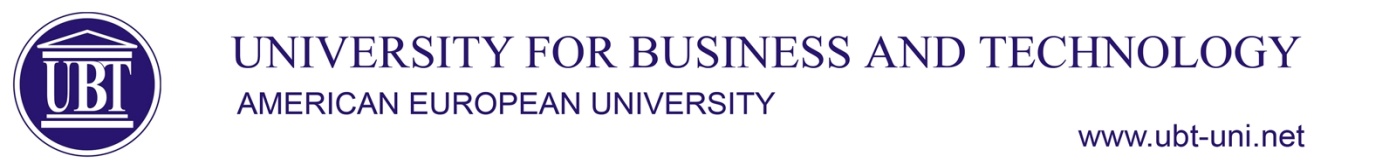 LLB LawSyllabusSubject Criminal Law IICriminal Law IICriminal Law IICriminal Law IICriminal Law IICriminal Law IICriminal Law IISubject TypeSemesterSemesterECTSECTSCodeCodeSubject Mandatory (M)4455Law-B-028Law-B-028The lecturer of the subject    Subject tutorDr Elmi Kelmendi  Dr Elmi Kelmendi  Dr Elmi Kelmendi  Dr Elmi Kelmendi  Dr Elmi Kelmendi  Dr Elmi Kelmendi  Dr Elmi Kelmendi  Aims and ObjectivesThe purpose of studying this legal science course is to provide to the students with basic knowledge on the structure of criminal acts one by one, on the criminal accountability, the penal sanctions for the criminal acts and the measures of mandatory treatment of those acts based on the provisions of Criminal Code in force. This branch of justice will deal with the criminal acts that are arranged as per the chapters and are divided similar to the way they are in Criminal Code of Kosovo.  Course Objectives:To understand the object of study of criminal justice, specific part;To understand the division of criminal acts in different chapters;To understand the specific elements of criminal acts;To understand the criminal accountability for the persons who commit criminal acts;To understand the nature of criminal sanctions.The purpose of studying this legal science course is to provide to the students with basic knowledge on the structure of criminal acts one by one, on the criminal accountability, the penal sanctions for the criminal acts and the measures of mandatory treatment of those acts based on the provisions of Criminal Code in force. This branch of justice will deal with the criminal acts that are arranged as per the chapters and are divided similar to the way they are in Criminal Code of Kosovo.  Course Objectives:To understand the object of study of criminal justice, specific part;To understand the division of criminal acts in different chapters;To understand the specific elements of criminal acts;To understand the criminal accountability for the persons who commit criminal acts;To understand the nature of criminal sanctions.The purpose of studying this legal science course is to provide to the students with basic knowledge on the structure of criminal acts one by one, on the criminal accountability, the penal sanctions for the criminal acts and the measures of mandatory treatment of those acts based on the provisions of Criminal Code in force. This branch of justice will deal with the criminal acts that are arranged as per the chapters and are divided similar to the way they are in Criminal Code of Kosovo.  Course Objectives:To understand the object of study of criminal justice, specific part;To understand the division of criminal acts in different chapters;To understand the specific elements of criminal acts;To understand the criminal accountability for the persons who commit criminal acts;To understand the nature of criminal sanctions.The purpose of studying this legal science course is to provide to the students with basic knowledge on the structure of criminal acts one by one, on the criminal accountability, the penal sanctions for the criminal acts and the measures of mandatory treatment of those acts based on the provisions of Criminal Code in force. This branch of justice will deal with the criminal acts that are arranged as per the chapters and are divided similar to the way they are in Criminal Code of Kosovo.  Course Objectives:To understand the object of study of criminal justice, specific part;To understand the division of criminal acts in different chapters;To understand the specific elements of criminal acts;To understand the criminal accountability for the persons who commit criminal acts;To understand the nature of criminal sanctions.The purpose of studying this legal science course is to provide to the students with basic knowledge on the structure of criminal acts one by one, on the criminal accountability, the penal sanctions for the criminal acts and the measures of mandatory treatment of those acts based on the provisions of Criminal Code in force. This branch of justice will deal with the criminal acts that are arranged as per the chapters and are divided similar to the way they are in Criminal Code of Kosovo.  Course Objectives:To understand the object of study of criminal justice, specific part;To understand the division of criminal acts in different chapters;To understand the specific elements of criminal acts;To understand the criminal accountability for the persons who commit criminal acts;To understand the nature of criminal sanctions.The purpose of studying this legal science course is to provide to the students with basic knowledge on the structure of criminal acts one by one, on the criminal accountability, the penal sanctions for the criminal acts and the measures of mandatory treatment of those acts based on the provisions of Criminal Code in force. This branch of justice will deal with the criminal acts that are arranged as per the chapters and are divided similar to the way they are in Criminal Code of Kosovo.  Course Objectives:To understand the object of study of criminal justice, specific part;To understand the division of criminal acts in different chapters;To understand the specific elements of criminal acts;To understand the criminal accountability for the persons who commit criminal acts;To understand the nature of criminal sanctions.The purpose of studying this legal science course is to provide to the students with basic knowledge on the structure of criminal acts one by one, on the criminal accountability, the penal sanctions for the criminal acts and the measures of mandatory treatment of those acts based on the provisions of Criminal Code in force. This branch of justice will deal with the criminal acts that are arranged as per the chapters and are divided similar to the way they are in Criminal Code of Kosovo.  Course Objectives:To understand the object of study of criminal justice, specific part;To understand the division of criminal acts in different chapters;To understand the specific elements of criminal acts;To understand the criminal accountability for the persons who commit criminal acts;To understand the nature of criminal sanctions.Learning OutcomesAfter completing this course, students should be able to:  To demonstrate an understanding in practice what Criminal Justice II studies;To explain and review the categorization of criminal acts based on the chapters; and specific elements of criminal act;To summarize a judicial decision only with respect to accountability (forms of guilt) for the persons who commit criminal acts;To apply and explain the application of Criminal Code and other laws what stipulate criminal acts;To gather, analyze, and interpret legal questions arising from the provisions of Criminal Code of Republic of Kosovo.After completing this course, students should be able to:  To demonstrate an understanding in practice what Criminal Justice II studies;To explain and review the categorization of criminal acts based on the chapters; and specific elements of criminal act;To summarize a judicial decision only with respect to accountability (forms of guilt) for the persons who commit criminal acts;To apply and explain the application of Criminal Code and other laws what stipulate criminal acts;To gather, analyze, and interpret legal questions arising from the provisions of Criminal Code of Republic of Kosovo.After completing this course, students should be able to:  To demonstrate an understanding in practice what Criminal Justice II studies;To explain and review the categorization of criminal acts based on the chapters; and specific elements of criminal act;To summarize a judicial decision only with respect to accountability (forms of guilt) for the persons who commit criminal acts;To apply and explain the application of Criminal Code and other laws what stipulate criminal acts;To gather, analyze, and interpret legal questions arising from the provisions of Criminal Code of Republic of Kosovo.After completing this course, students should be able to:  To demonstrate an understanding in practice what Criminal Justice II studies;To explain and review the categorization of criminal acts based on the chapters; and specific elements of criminal act;To summarize a judicial decision only with respect to accountability (forms of guilt) for the persons who commit criminal acts;To apply and explain the application of Criminal Code and other laws what stipulate criminal acts;To gather, analyze, and interpret legal questions arising from the provisions of Criminal Code of Republic of Kosovo.After completing this course, students should be able to:  To demonstrate an understanding in practice what Criminal Justice II studies;To explain and review the categorization of criminal acts based on the chapters; and specific elements of criminal act;To summarize a judicial decision only with respect to accountability (forms of guilt) for the persons who commit criminal acts;To apply and explain the application of Criminal Code and other laws what stipulate criminal acts;To gather, analyze, and interpret legal questions arising from the provisions of Criminal Code of Republic of Kosovo.After completing this course, students should be able to:  To demonstrate an understanding in practice what Criminal Justice II studies;To explain and review the categorization of criminal acts based on the chapters; and specific elements of criminal act;To summarize a judicial decision only with respect to accountability (forms of guilt) for the persons who commit criminal acts;To apply and explain the application of Criminal Code and other laws what stipulate criminal acts;To gather, analyze, and interpret legal questions arising from the provisions of Criminal Code of Republic of Kosovo.After completing this course, students should be able to:  To demonstrate an understanding in practice what Criminal Justice II studies;To explain and review the categorization of criminal acts based on the chapters; and specific elements of criminal act;To summarize a judicial decision only with respect to accountability (forms of guilt) for the persons who commit criminal acts;To apply and explain the application of Criminal Code and other laws what stipulate criminal acts;To gather, analyze, and interpret legal questions arising from the provisions of Criminal Code of Republic of Kosovo.Course ContentCourse Plan Course Plan Course Plan Course Plan Course Plan Course Plan WeekCourse ContentPresentation of Syllabus and of the program of the course – Notion and basic characteristics of Criminal Law IIPresentation of Syllabus and of the program of the course – Notion and basic characteristics of Criminal Law IIPresentation of Syllabus and of the program of the course – Notion and basic characteristics of Criminal Law IIPresentation of Syllabus and of the program of the course – Notion and basic characteristics of Criminal Law IIPresentation of Syllabus and of the program of the course – Notion and basic characteristics of Criminal Law IIPresentation of Syllabus and of the program of the course – Notion and basic characteristics of Criminal Law II1Course ContentCriminal acts against constitutional order and security of Republic of KosovoCriminal acts against constitutional order and security of Republic of KosovoCriminal acts against constitutional order and security of Republic of KosovoCriminal acts against constitutional order and security of Republic of KosovoCriminal acts against constitutional order and security of Republic of KosovoCriminal acts against constitutional order and security of Republic of Kosovo2Course ContentCriminal acts against humanity and the values protected by the international rightCriminal acts against humanity and the values protected by the international rightCriminal acts against humanity and the values protected by the international rightCriminal acts against humanity and the values protected by the international rightCriminal acts against humanity and the values protected by the international rightCriminal acts against humanity and the values protected by the international right3Course ContentCriminal acts against life and bodyCriminal acts against life and bodyCriminal acts against life and bodyCriminal acts against life and bodyCriminal acts against life and bodyCriminal acts against life and body4Course ContentCriminal acts against freedom and human rightsCriminal acts against freedom and human rightsCriminal acts against freedom and human rightsCriminal acts against freedom and human rightsCriminal acts against freedom and human rightsCriminal acts against freedom and human rights5Course ContentCriminal acts against right to vote; Criminal acts against the rights in labor relations.Criminal acts against right to vote; Criminal acts against the rights in labor relations.Criminal acts against right to vote; Criminal acts against the rights in labor relations.Criminal acts against right to vote; Criminal acts against the rights in labor relations.Criminal acts against right to vote; Criminal acts against the rights in labor relations.Criminal acts against right to vote; Criminal acts against the rights in labor relations.6Course ContentCriminal acts against sexual integrity; Criminal acts against marriage and family.Colloquium I/Review examinationCriminal acts against sexual integrity; Criminal acts against marriage and family.Colloquium I/Review examinationCriminal acts against sexual integrity; Criminal acts against marriage and family.Colloquium I/Review examinationCriminal acts against sexual integrity; Criminal acts against marriage and family.Colloquium I/Review examinationCriminal acts against sexual integrity; Criminal acts against marriage and family.Colloquium I/Review examinationCriminal acts against sexual integrity; Criminal acts against marriage and family.Colloquium I/Review examination7Course ContentCriminal acts against public health; Criminal acts against narcotics;Criminal acts against public health; Criminal acts against narcotics;Criminal acts against public health; Criminal acts against narcotics;Criminal acts against public health; Criminal acts against narcotics;Criminal acts against public health; Criminal acts against narcotics;Criminal acts against public health; Criminal acts against narcotics;8Course ContentCriminal acts against economy; Criminal ats against municipal services;Criminal acts against economy; Criminal ats against municipal services;Criminal acts against economy; Criminal ats against municipal services;Criminal acts against economy; Criminal ats against municipal services;Criminal acts against economy; Criminal ats against municipal services;Criminal acts against economy; Criminal ats against municipal services;9Course ContentCriminal acts against wealth; Criminal acts against environment, animals, plants and cultural objects;Criminal acts against wealth; Criminal acts against environment, animals, plants and cultural objects;Criminal acts against wealth; Criminal acts against environment, animals, plants and cultural objects;Criminal acts against wealth; Criminal acts against environment, animals, plants and cultural objects;Criminal acts against wealth; Criminal acts against environment, animals, plants and cultural objects;Criminal acts against wealth; Criminal acts against environment, animals, plants and cultural objects;10Course ContentCriminal acts against general security of people and wealth; Criminal acts related to weapons;Criminal acts against general security of people and wealth; Criminal acts related to weapons;Criminal acts against general security of people and wealth; Criminal acts related to weapons;Criminal acts against general security of people and wealth; Criminal acts related to weapons;Criminal acts against general security of people and wealth; Criminal acts related to weapons;Criminal acts against general security of people and wealth; Criminal acts related to weapons;11Course ContentCriminal acts related to safety of public transportation;Criminal acts related to safety of public transportation;Criminal acts related to safety of public transportation;Criminal acts related to safety of public transportation;Criminal acts related to safety of public transportation;Criminal acts related to safety of public transportation;12Corruption of the officials and criminal acts related to public duty. Criminal acts related to the administration of justice and public administration;Corruption of the officials and criminal acts related to public duty. Criminal acts related to the administration of justice and public administration;Corruption of the officials and criminal acts related to public duty. Criminal acts related to the administration of justice and public administration;Corruption of the officials and criminal acts related to public duty. Criminal acts related to the administration of justice and public administration;Corruption of the officials and criminal acts related to public duty. Criminal acts related to the administration of justice and public administration;Corruption of the officials and criminal acts related to public duty. Criminal acts related to the administration of justice and public administration;13Criminal acts against public order. Case study exam – Colloqium IICriminal acts against public order. Case study exam – Colloqium IICriminal acts against public order. Case study exam – Colloqium IICriminal acts against public order. Case study exam – Colloqium IICriminal acts against public order. Case study exam – Colloqium IICriminal acts against public order. Case study exam – Colloqium II14Final exam Final exam Final exam Final exam Final exam Final exam 15Teaching/Learning MethodsTeaching/Learning ActivityTeaching/Learning ActivityTeaching/Learning ActivityTeaching/Learning ActivityTeaching/Learning ActivityTeaching/Learning ActivityWeight (%)Teaching/Learning MethodsLecturesLecturesLecturesLecturesLecturesLectures40%Teaching/Learning MethodsExercisesExercisesExercisesExercisesExercisesExercises25 %Teaching/Learning MethodsCase studies exercises Case studies exercises Case studies exercises Case studies exercises Case studies exercises Case studies exercises 35%Assessment MethodsAssessment ActivityAssessment ActivityNumberNumberWeekWeekWeight (%)Assessment MethodsParticipation in lectures and exercisesParticipation in lectures and exercises14141-141-1420%Assessment MethodsCase studyCase study224-84-815%Assessment MethodsJudicial decision on forms of guiltJudicial decision on forms of guilt11--15%Assessment MethodsCase study examinationCase study examination227/147/1450Assessment MethodsFinal exam Final exam 111515100%Course resources and means of materializationResourcesResourcesResourcesResourcesResourcesResourcesNumberCourse resources and means of materialization1. Class (e.g)1. Class (e.g)1. Class (e.g)1. Class (e.g)1. Class (e.g)1. Class (e.g)1Course resources and means of materialization2. Projector2. Projector2. Projector2. Projector2. Projector2. Projector1Course resources and means of materialization3. Moodle3. Moodle3. Moodle3. Moodle3. Moodle3. Moodle1ECTS WorkloadActivityActivityActivityWeekly hrsWeekly hrsWeekly hrsTotal workloadECTS WorkloadLecturesLecturesLectures33339ECTS WorkloadExercisesExercisesExercises11110ECTS WorkloadSelf-study and readingsSelf-study and readingsSelf-study and readings22226ECTS WorkloadCase study preparationCase study preparationCase study preparation11110ECTS WorkloadReview/judicial decisionReview/judicial decisionReview/judicial decision22216ECTS WorkloadPreparation for final examPreparation for final examPreparation for final exam11123ECTS WorkloadExams Exams Exams 1111Literature/References Basic literature:Ismet Salihu, Criminal Law – special part, University of Prishtina. Faculty of Law. Prishtina. 2016.Ismet Elezi, Criminal Law – special part, Tiranë, 2009;Bajram Ukaj: Veprat penale kundër sigurisë në trafikun publik, Prishtinë, 2007 The legal framework:Criminal Code of the Republic of Kosovo (Code No. 06/l-074, 23 November 2018).Additional literature: Ismet Salihu, Hilmi Zhitia, Fejzullah Hasani, Komentar-Kodi Penal i Republikës së Kosovës, Prishtinë 2014.Basic literature:Ismet Salihu, Criminal Law – special part, University of Prishtina. Faculty of Law. Prishtina. 2016.Ismet Elezi, Criminal Law – special part, Tiranë, 2009;Bajram Ukaj: Veprat penale kundër sigurisë në trafikun publik, Prishtinë, 2007 The legal framework:Criminal Code of the Republic of Kosovo (Code No. 06/l-074, 23 November 2018).Additional literature: Ismet Salihu, Hilmi Zhitia, Fejzullah Hasani, Komentar-Kodi Penal i Republikës së Kosovës, Prishtinë 2014.Basic literature:Ismet Salihu, Criminal Law – special part, University of Prishtina. Faculty of Law. Prishtina. 2016.Ismet Elezi, Criminal Law – special part, Tiranë, 2009;Bajram Ukaj: Veprat penale kundër sigurisë në trafikun publik, Prishtinë, 2007 The legal framework:Criminal Code of the Republic of Kosovo (Code No. 06/l-074, 23 November 2018).Additional literature: Ismet Salihu, Hilmi Zhitia, Fejzullah Hasani, Komentar-Kodi Penal i Republikës së Kosovës, Prishtinë 2014.Basic literature:Ismet Salihu, Criminal Law – special part, University of Prishtina. Faculty of Law. Prishtina. 2016.Ismet Elezi, Criminal Law – special part, Tiranë, 2009;Bajram Ukaj: Veprat penale kundër sigurisë në trafikun publik, Prishtinë, 2007 The legal framework:Criminal Code of the Republic of Kosovo (Code No. 06/l-074, 23 November 2018).Additional literature: Ismet Salihu, Hilmi Zhitia, Fejzullah Hasani, Komentar-Kodi Penal i Republikës së Kosovës, Prishtinë 2014.Basic literature:Ismet Salihu, Criminal Law – special part, University of Prishtina. Faculty of Law. Prishtina. 2016.Ismet Elezi, Criminal Law – special part, Tiranë, 2009;Bajram Ukaj: Veprat penale kundër sigurisë në trafikun publik, Prishtinë, 2007 The legal framework:Criminal Code of the Republic of Kosovo (Code No. 06/l-074, 23 November 2018).Additional literature: Ismet Salihu, Hilmi Zhitia, Fejzullah Hasani, Komentar-Kodi Penal i Republikës së Kosovës, Prishtinë 2014.Basic literature:Ismet Salihu, Criminal Law – special part, University of Prishtina. Faculty of Law. Prishtina. 2016.Ismet Elezi, Criminal Law – special part, Tiranë, 2009;Bajram Ukaj: Veprat penale kundër sigurisë në trafikun publik, Prishtinë, 2007 The legal framework:Criminal Code of the Republic of Kosovo (Code No. 06/l-074, 23 November 2018).Additional literature: Ismet Salihu, Hilmi Zhitia, Fejzullah Hasani, Komentar-Kodi Penal i Republikës së Kosovës, Prishtinë 2014.Basic literature:Ismet Salihu, Criminal Law – special part, University of Prishtina. Faculty of Law. Prishtina. 2016.Ismet Elezi, Criminal Law – special part, Tiranë, 2009;Bajram Ukaj: Veprat penale kundër sigurisë në trafikun publik, Prishtinë, 2007 The legal framework:Criminal Code of the Republic of Kosovo (Code No. 06/l-074, 23 November 2018).Additional literature: Ismet Salihu, Hilmi Zhitia, Fejzullah Hasani, Komentar-Kodi Penal i Republikës së Kosovës, Prishtinë 2014.ContactDr Elmi Kelmendi Email: elmi.kelmendi@ubt-uni.net Dr Elmi Kelmendi Email: elmi.kelmendi@ubt-uni.net Dr Elmi Kelmendi Email: elmi.kelmendi@ubt-uni.net Dr Elmi Kelmendi Email: elmi.kelmendi@ubt-uni.net Dr Elmi Kelmendi Email: elmi.kelmendi@ubt-uni.net Dr Elmi Kelmendi Email: elmi.kelmendi@ubt-uni.net Dr Elmi Kelmendi Email: elmi.kelmendi@ubt-uni.net 